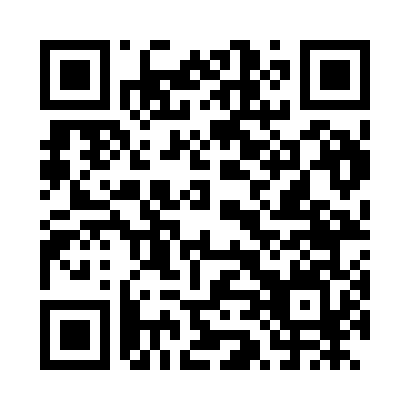 Prayer times for Achladochori, GreeceWed 1 May 2024 - Fri 31 May 2024High Latitude Method: Angle Based RulePrayer Calculation Method: Muslim World LeagueAsar Calculation Method: HanafiPrayer times provided by https://www.salahtimes.comDateDayFajrSunriseDhuhrAsrMaghribIsha1Wed4:366:231:236:198:2410:042Thu4:346:221:236:208:2510:053Fri4:326:201:236:208:2610:074Sat4:316:191:236:218:2710:085Sun4:296:181:236:228:2810:106Mon4:276:171:226:228:2910:117Tue4:256:151:226:238:3010:138Wed4:246:141:226:238:3110:149Thu4:226:131:226:248:3210:1610Fri4:206:121:226:258:3310:1811Sat4:196:111:226:258:3410:1912Sun4:176:101:226:268:3510:2113Mon4:156:091:226:268:3610:2214Tue4:146:081:226:278:3710:2415Wed4:126:071:226:288:3810:2516Thu4:116:061:226:288:3910:2717Fri4:096:051:226:298:4010:2818Sat4:086:041:226:298:4110:3019Sun4:066:031:226:308:4210:3120Mon4:056:021:226:308:4310:3321Tue4:036:021:226:318:4410:3422Wed4:026:011:236:318:4510:3523Thu4:016:001:236:328:4610:3724Fri3:595:591:236:328:4610:3825Sat3:585:591:236:338:4710:4026Sun3:575:581:236:338:4810:4127Mon3:565:571:236:348:4910:4228Tue3:555:571:236:348:5010:4429Wed3:545:561:236:358:5110:4530Thu3:535:561:236:358:5110:4631Fri3:525:551:246:368:5210:47